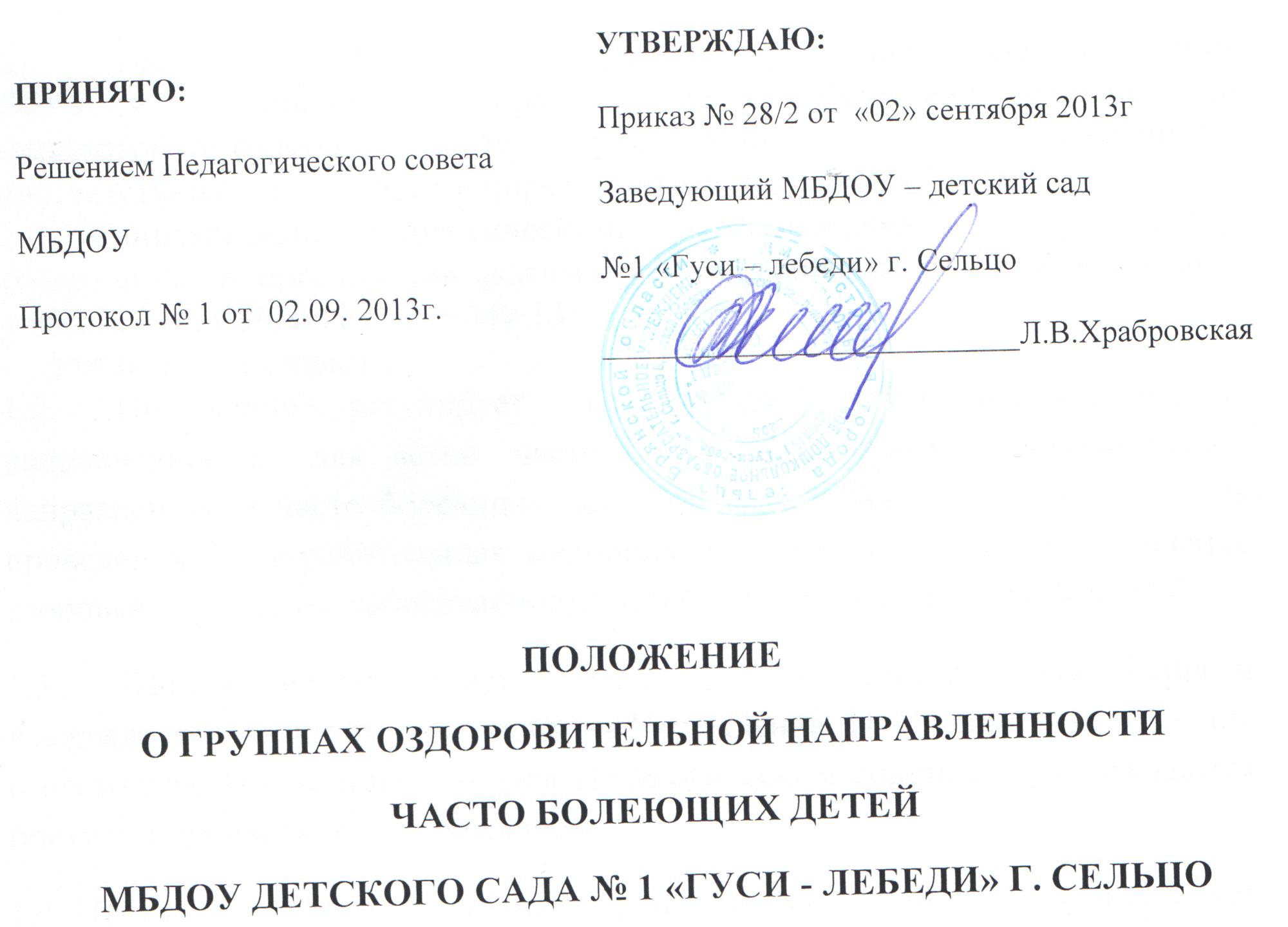 Общие положения1.      Настоящее Положение разработано для муниципального бюджетного  дошкольного образовательного учреждения детского сада присмотра и оздоровления №1 «Гуси-лебеди» (далее — Учреждение) в соответствии со следующими нормативными  правовыми актами:-   Санитарно-эпидемиологическими требованиями к устройству, содержанию и организации режима работы дошкольных образовательных учреждений. СанПиН.2.4.1.3049-13;-    Уставом Учреждения.1.2.  Положение регулирует деятельность групп оздоровительной направленности  для детей, часто болеющих. Группы оздоровительной направленности часто болеющих детей (далее группы ЧБД) создаются для проведения  оздоровительных мероприятий, направленных на укрепление здоровья и снижение заболеваемости детей, воспитывающихся в МБДОУ.1.3.      Положение принимается Педагогическим советом Учреждения и утверждается приказом руководителя Учреждения. Изменения и дополнения в настоящее Положение вносятся Педагогическим советом и утверждаются приказом руководителя учреждения.1.4. Наряду с оздоровительными мероприятиями МБДОУ   осуществляет воспитательно – образовательную работу с детьми в соответствии с основной общеобразовательной  программой, программой оздоровления детей «Здоровый малыш»  под ред. З.И. Бересневой.1.5.      Срок данного Положения не ограничен. Данное Положение действует до принятия нового.2.      Основные задачи.2.1.       Профилактика острых респираторных заболеваний у детей со сниженной  резистентностью.2.2.       Повышение иммунитета специфическими и неспецифическими методами.2.3.       Интеллектуальное и личностное развитие детей с учётом индивидуальных особенностей.2.4.       Просветительская работа с родителями с целью повышения их роли в профилактической работе по оздоровлению своих детей.3.Порядок работы и структура групп для оздоровления ЧБД.3.1. Группы оздоровительной направленности для детей, часто болеющих, формируется из числа детей:-   часто и длительно болеющих респираторными заболеваниями:от 1, 5  до 2 лет – 6 и более острых заболеваний в год;от 3 до 4 лет – 5 и более острых заболеваний в год;от 4 до 5 лет – 4 и более острых заболеваний в год;6 лет – 3 и более острых заболеваний в год;-  с хроническими очагами инфекций лор-органов (аденоидит, тонзиллит, отит);-  с реконвалесцентами острой пневмонии;-  с хроническими заболеваниями органов дыхания (бронхиальная астма, обструктивные бронхиты).3.5   Комплектование оздоровительной группы осуществляется руководителем учреждения совместно с медицинским персоналом учреждения и врачом-педиатром на основании медицинского заключения о состоянии здоровья ребенка с рекомендациями участкового врача-педиатра.3.6.  Длительность пребывания детей в оздоровительной группе составляет два года. По истечении данного срока детей переводятся в группу общеразвивающей направленности. При улучшении показателей здоровья у ребёнка на основании  оценки эффективности оздоровительной работы по истечении 1-го года пребывания в оздоровительной группе ребенок переводится в группу общеразвивающей направленности.3.7.   Оценка эффективности оздоровления проводится старшей медицинской сестрой индивидуально для каждого ребенка. Эффективность определяется следующими показателями:-       изменение группы здоровья ребенка на более высокую;-       снижение кратности острых заболеваний до трех и менее раз в течение года;-       перенесение ребенком на два и более острых заболеваний меньше;-       уменьшение длительности течения острого заболевания;-       отсутствие осложненного течения острых заболеваний;-       уменьшение числа дней, пропущенных по болезни на 1 ребенка за один год по сравнению с аналогичным периодом до посещения оздоровительной группы.-       показатель эффективности оздоровления составляет не менее 25 %.Показатель эффективности оздоровления рассчитывается путем деления числа часто болеющих детей, снятых с учета по выздоровлении, на общее число  часто болеющих детей, получивших профилактические процедуры, выраженное в процентах.ПЭО= п1:п0 *100, гдеПЭО – показатель эффективности оздоровления;п1 – число часто болеющих детей, снятых с учета по выздоровлению;п0 – общее число часто болеющих детей получивших оздоровление.* 4.Создание условий для проведения оздоровительной работы.4.1.      Режим работы групп оздоровительной направленности устанавливается в соответствии с  Уставом учреждения.4.2.      Обязательными мероприятиями  являются:-       создание оптимальных санитарно-гигиенических условий;-       организация периода адаптации на основе системы комплексной реабилитации и постоянного мониторинга состояния здоровья и поведения детей;-       обеспечение индивидуального щадящего режима за счет рациональной регламентации деятельности, объема, интенсивности и содержания деятельности, создания для ребенка условий психологического комфорта;-       рациональное питание с обогащением пищи витаминами, прием поливитаминов, фитонцидов;-       обеспечение оптимальных методов закаливания: рационального сочетания температуры воздуха и одежды ребенка,  достаточное пребывание детей на воздухе, рациональная организация сна;-       симптоматическая медикаментозная терапия по показаниям врача;-       физиотерапия по показаниям;-       физическое воспитание в объеме программы по физическому воспитанию для дошкольных образовательных учреждений с обеспечением индивидуального подхода и соблюдением необходимой дозировки при выполнении физических упражнений в зависимости от состояния здоровья детей; использование элементов дыхательной гимнастики при проведении утренней гимнастики, физкультурных занятий,  физических упражнений после дневного сна; обязательное включение физических упражнений с произношением звуков и слогов на выдохе и вдохе, дыхание носом.4.3.  С целью целенаправленной работы по оздоровлению детей в оздоровительной группе на учебный год разрабатываются перспективный план оздоровительных мероприятий и индивидуальный план оздоровительных мероприятий на каждого ребенка.4.4.  Медицинское обслуживание, коррекция здоровья детей в оздоровительной группе осуществляется штатным медицинским персоналом учреждения.Лечебно – оздоровительная база включает: -физиотерапевтический кабинет ( Гальванический аппарат Поток 1-1, соллюкс – 1, КУФ – лампа кварцевая -1; ингалятор «Ротор» -1, 4-х тубусный кварц – 1)- спортивный зал (зал лечебной физкультуры) .5. Организация образовательного процесса в оздоровительной группе. 5.1.  Содержание образовательного процесса в оздоровительной группе осуществляется в соответствии с общеобразовательной программой Учреждения, программой оздоровления детей «Здоровый малыш» под ред. З.И. Бересневой.5.2.  Образовательный процесс в группах оздоровительной направленности включает гибкое содержание и педагогические технологии, обеспечивающие индивидуальное, личностно-ориентированное развитие ребенка.5.3.  Организация воспитательной работы предусматривает создание условий для развития различных видов деятельности с учетом потребности детей и возможностей учреждения.